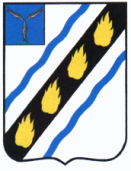 АДМИНИСТРАЦИЯ ПУШКИНСКОГО МУНИЦИПАЛЬНОГО ОБРАЗОВАНИЯ СОВЕТСКОГО МУНИЦИПАЛЬНОГО РАЙОНА САРАТОВСКОЙ ОБЛАСТИ    П О С Т А Н О В Л Е Н И Е от 11.12.2019  №170 р.п. ПушкиноО внесении изменений в постановление администрации Пушкинского муниципального образования от 20.12.2018 №85 «Об администрировании доходов»В соответствии со статьёй 160.1 Бюджетного кодекса Российской Федерации и руководствуясь Уставом Пушкинского муниципального образования Советского муниципального района Саратовской области,  ПОСТАНОВЛЯЮ:Внести в постановление администрации Пушкинского муниципального образования от 20.12.2018 №85 «Об администрировании доходов» (с изменениями от 31.10.2019  №142) следующие изменения:- из приложения  к постановлению «Перечень  доходов, администрируемых Администрацией Пушкинского муниципального образования Советского муниципального района Саратовской области» удалить следующие строки:и	- приложение  к постановлению «Перечень  доходов, администрируемых Администрацией Пушкинского муниципального образования Советского муниципального района Саратовской области» дополнить  следующими строками:2. Контроль за исполнением настоящего постановления оставляю за собой.3. Постановление вступает в силу со дня его подписания.Глава администрацииПушкинского муниципального образования                           Н.И. Павленко               302 1 16 90050 13 0000 140-Прочие поступления от денежных взысканий (штрафов) и иных сумм в возмещение ущерба, зачисляемые в бюджеты  городских поселений302 2 02 15001 13 0001 150-302 2 02 15001 13 0002 150-Дотация бюджетам городских поселений на выравнивание  бюджетной  обеспеченностиДотация бюджетам  городских поселений на выравнивание бюджетной обеспеченности за счет средств областного бюджета302 1 16 07010 13 0000 140-Штрафы, неустойки, пени, уплаченные в случае просрочки исполнения поставщиком (подрядчиком, исполнителем) обязательств, предусмотренных муниципальным контрактом, заключенным муниципальным органом, казенным учреждением городского поселения302 1 16 07090 13 0000 140-Иные штрафы, неустойки, пени, уплаченные в соответствии с законом или договором в случае неисполнения или ненадлежащего  исполнения  обязательств перед муниципальным органом (муниципальным казенным  учреждением) городского поселения 302 1 16 10081 13 0000 140-Платежи в целях возмещения ущерба  при расторжении муниципального контракта, заключенного с муниципальным органом городского поселения (муниципальным  казенным учреждением), в связи с односторонним  отказом исполнителя (подрядчика) от его исполнения (заключением муниципального контракта, финансируемого за счет средств муниципального дорожного фонда) 302 1 16 10082 13 0000 140-Платежи в целях возмещения ущерба при расторжении муниципального контракта, финансируемого за счет средств муниципального дорожного фонда  городского поселения, в связи  с односторонним отказом исполнителя (подрядчика) от его исполнения302 2 02 16001 13 0001 150-Дотации бюджетам городских поселений на выравнивание бюджетной обеспеченности302 2 02 16001 13 0002 150-Дотации бюджетам  городских поселений на выравнивание бюджетной обеспеченности за счет средств областного бюджета